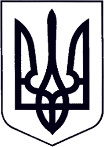 У К Р А Ї Н АЗАКАРПАТСЬКА ОБЛАСТЬМУКАЧІВСЬКА МІСЬКА РАДАВИКОНАВЧИЙ КОМІТЕТР І Ш Е Н Н Я02.06.2020		                             Мукачево                                                   №207Про встановлення піклування над дитиною	Розглянувши 28.05.2020 року на засіданні комісії Мукачівської міської  ради з питань захисту прав дитини клопотання Лавківського старостинського округу  № 544/0/83-20 від 12.05.2020 року та заяву ***, який після смерті доньки, ***, виявив бажання встановити піклування над онукою, ***, враховуючи вік, стан здоров’я та бажання дитини, наявність між ними родинних стосунків, з метою збереження сімейного оточення та звичних умов проживання дитини-сироти, беручи до уваги висновок служби у справах дітей Мукачівської міської ради та рекомендації комісії з питань захисту прав дитини,  відповідно до статей 243, 244, 246, 247,249 Сімейного кодексу України, пунктів 42-44, 46-47 Порядку провадження органами опіки та піклування діяльності, пов’язаної із захистом прав дитини, затвердженого Постановою Кабінету Міністрів України № 866 від 24.09.2008 р «Питання діяльності органів опіки та піклування, пов’язаної із захистом прав дитини», керуючись статтею 40, частиною 1 статті 52, частиною 6 статті 59 Закону України Про місцеве самоврядування в Україні», виконавчий комітет Мукачівської міської ради вирішив:Встановити піклування  над дитиною-сиротою, ***.Призначити *** піклувальником дитини-сироти, ***.Персональну відповідальність за життя, здоров’я та психологічний розвиток ***, покласти на піклувальника  дитини, ***.Зобов’язати ***: 4.1. Щороку проходити медичне обстеження.4.2. Укласти угоду з лікарем КНП «Центр первинної медико-санітарної допомоги Мукачівської об’єднаної територіальної громади» про надання дитині-сироті, ***, медичних послуг та двічі в році здійснювати її повне медичне обстеження. Щороку надавати управлінню праці та соціального захисту населення Мукачівської міської ради оновлений пакет документів, необхідний для призначення державної соціальної допомоги на дитину, яка перебуває під його піклуванням. Вирішити питання здобуття дитину, яка перебуває під його піклуванням, повної загальної освіти. Щорічно, до 20 грудня, надавати службі у справах дітей Мукачівської міської ради звіт про свою діяльність піклувальника за поточний рік.5. Службі у справах дітей Мукачівської міської ради:5.1. Здійснювати постійний контроль за умовами проживання, виховання і розвитку дитини-сироти, *** та станом виконання піклувальником дитини покладених на нього обов’язків.5.2. За наслідками перевірок готувати щорічний висновок про стан утримання дитини-сироти в родині піклувальника та виконання піклувальником обов'язків по догляду, вихованню та навчанню дитини.6. Комунальному некомерційному підприємству «Центр первинної медико-санітарної допомоги Мукачівської міської об’єднаної територіальної громади»:6.1. Вирішити питання закріплення за дитино-сиротою,*** сімейного лікаря, забезпечення її медичним обслуговуванням (у тому числі стоматолога-ортопеда).6.2. Організувати умови для проходження дитиною-сиротою, *** двічі на рік медичного огляду, у разі потреби, взяття її на диспансерний облік, здійснення постійного медичного нагляду і своєчасного лікування.6.3. Вирішити питання подання службі у справах дітей Мукачівської міської ради щорічного звіту про стан здоров’я дітей та дотримання піклувальником, ***, рекомендацій лікарів.7. Адміністрації ВП НУБіП «Мукачівський аграрний коледж»:7.1. Забезпечити умови навчання, проходження практики та подальшого працевлаштування дитини-сироти, *** студентки І курсі закладу по спеціальності «Туризм»7.2. Вирішити питання психологічного супроводу дитини.7.3. Організувати умови для її щорічного пільгового оздоровлення.7.4. Вирішити питання подання службі у справах дітей Мукачівської міської ради щорічного звіту про рівень розвитку та знань дитини-сироти,*** наявність та спосіб розв'язання психологічних проблем, що виникають у дитини; інформацію про стан виконання піклувальником, *** обов'язків по догляду, вихованню та навчанню дитини.8. Мукачівському районному відділу поліції ГУНП в Закарпатській області сприяти закріпленню за *** дільничного інспектора та вирішенню  питання щорічного подання службі у справах дітей Мукачівської міської ради інформації, щодо проявів асоціальної поведінки з боку дитини, можливих порушень її прав та неналежного поводження з нею з боку піклувальника або інших осіб.9. 	Управлінню праці та соціального захисту населення Мукачівської міської ради, у межах вимог чинного законодавства, призначити піклувальнику, ***, виплати соціальної допомоги на утримання дитини-сироти, *** , влаштованої під його піклування.10. Контроль за виконанням цього рішення покласти на начальника служби у справах дітей Мукачівської міської ради О. Степанову.Міський голова							      А. БАЛОГА